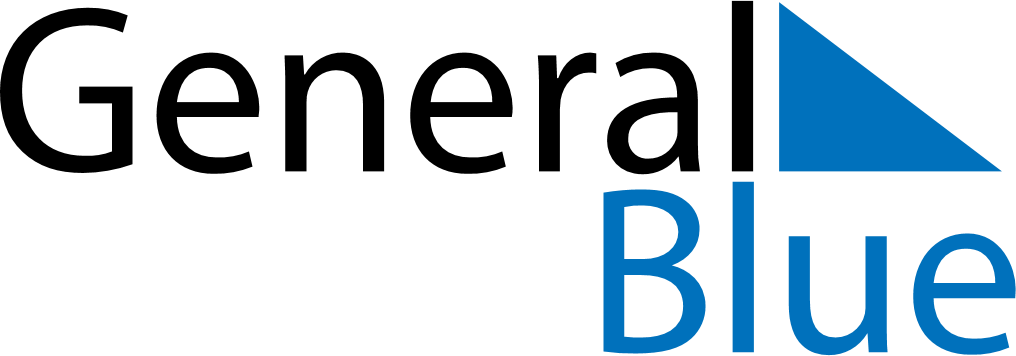 August 2019August 2019August 2019JapanJapanSundayMondayTuesdayWednesdayThursdayFridaySaturday1234567891011121314151617Mountain DayMountain Day (substitute day)1819202122232425262728293031